Noms prénoms des élèves du groupe : _____________________________________________________________________________________________________________________Défis lecture : Déborde/Foucauld /Jo WiteckRépondez aux questions par groupe. Il y aura deux catégories de gagnants : un groupe gagnant, et une classe gagnante… Peur Express 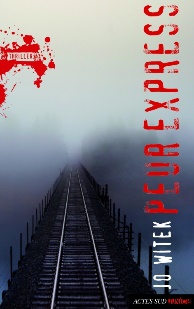 Quelle est la religion de Zimri ? Que lit Zimri au début du voyage en train, caché sous son manuel de Physique-Chimie ? Quelle est la couleur des cheveux de Nyoko ? Quel est le prénom du contrôleur du train ? Quel âge a Indie ? Edward Michet est le président du CRPSI. Mais que signifient ces lettres ? Entoure la bonne réponse : Centre de Ressources sur les Phénomènes Surnaturels Internationaux  - Centre de Recherche en psychologie sociale et interculturelle Centre de Recherches sur les Phénomènes Scientifiquement Inexpliqués   A quelle période de l’année se passe les événements dans le train ? Quel est le métier de Jeanne : TVGveuse, TGViste, TGVesse Quel est le trajet du train prévu initialement ? Entoure la bonne réponse : Paris – Perpignan / Lyon-Valence/ Lyon-Perpignan Comment s'appellent les héros ? Entoure les bonnes réponses
Wafa, Virgile, Hindi, Dylan, Zimri, NyokoQuel est le TOC de Virgile ?
Pourquoi le train est bloqué ?
Quel est le nom de la place où se trouve le café où le lieutenant Pierrade est allé ?
En un Tour de main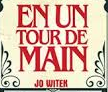 Quels sont les différents objets présents sur la couverture du livre ?en citer 3 Quel est le surnom de Matt ? Quel est le surnom du père de Matt ? Quel est le surnom de celui qui a appris la magie à Matt ? Où Matt a-t-il trouvé son premier paquet de cartes ? Trouve deux intrus dans cette liste de prénoms : Matt – Tarek- Isagora- Youssouf- Capitaine – Gwendolynne – Près de quelle gare Matt a-t-il été arrêté ? Qui était le président des Etats-Unis à la sortie du roman En un Tour de Main ? Mentine 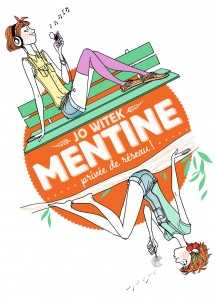 Mentine a ___ans et elle en classe de ____ (12 ans /4e )Pourquoi Mentine porte-t-elle ce prénom ? Quelle est la particularité de Mentine ? Mentine adore penser souvent à : son mariage – son premier baiser- son enterrement (entour la bonne réponse)Quels sont les prénoms des deux amoureux de Mentine ? Pourquoi ses parents la punissent-elle ? « Une année scolaire pourrie égal un été pourri » dit son père. Quelle punition lui infligent ses parents ? Dans quelle région se situe l’endroit où Mentine doit passer ses vacances ? Qui est Raoul, le vieil homme qui l’accueille ? Quel est le nom de la fête traditionnelle décrite dans le livre ? Voici un indice : 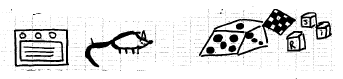 Pourquoi Mentine ne doit-elle pas faire la sieste dehors l’après-midi ? De qui Eric est-il amoureux ? A la fin de son séjour, elle a le sentiment d’avoir (1 réponse à entourer) : perdu son temps- grandi - perdu ses amies- souffert 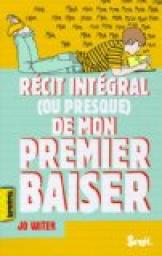 Récit intégral (ou presque) de mon premier baiserXavier avait 10 ans quand sa famille a déménagé dans ce petit village du Haut-Languedoc. Où habitait-il auparavant ? Quel est le métier de la mère de Xavier ?De qui Xavier tombe-t-il amoureux ? Quelle est leur passion commune ? Quel adulte donne de bons conseils à Xavier ? Où s’embrassent-ils pour la première fois ? Durant le mois d’Avril, Xavier, Martin et d’autres amis se retrouvent pendant deux jours. Que font-ils ? Un Hiver en enfer 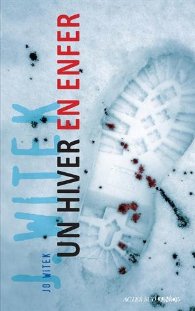 Lequel de ces personnages est l’intrus dans cette liste (entoure-le) ? Edouard/Isabelle/Paul Thomas/Rose/Kuz Cherta/MattQuel est le surnom d’Edouard dans les jeux vidéos ? : Remets ces actions dans l’ordre en les numérotant de 1 à 5Le séjour d’Edouard dans un hôpital psychiatrique La mort de ses parents La découverte du mari d’Isabelle La mort d’Isabelle Mangin La découverte de la sœur jumelle de Rose Quel est le nom de son école ? Entoure la bonne réponse : Institut saint MathieuInstitut saint Marc Institut saint Nicolas Sous quelle lettre sont nées Isabelle et Rose ? (entoure la bonne réponse) : P – T -  XCombien d’amis a Edouard sur Facebook ? entoure la bonne réponse : 20-50   /  100-500 /   700-1000 /   2000-3000Donnez le prénom des deux harceleurs du lycée : Quel et le prénom du meilleur ami d’Edouard et son surnom : Quel est le prénom de la fille qu’aime Edouard ?Quelle est la couleur du carnet d’Edouard ?Un jour j'irai chercher mon Prince en Skate 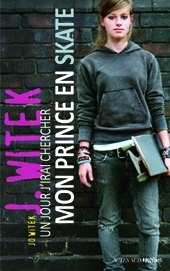 Complétez la carte d'identité de l’héroïne
Prénom : ______________________
Âge : ___________________
Taille : ___________________
Poids : _______________
Passion : ________________Retrouvez l'intrus. A quel(s) roman(s) se rapporte(nt) ce(s) intrus ?
Frédérique – Xavier – Diane – Jérémie – Dylan
Remettez ces actions dans l'ordre  en les numérotant de 1 à 4:
Mort de son grand-père
Embrasse Jérémie
Elle passe la nuit avec sa tante
Elle va faire du shopping avec ses amies
Dans quelle ville se déroule le récit ?
Comment s'appelle la maison de ses grands-parents ?
Comment s'appelle sa tante ?
De qui est signé le skate que lui donne sa tante ?
